§4404-B.  Sales of tobacco products in contravention of law(CONTAINS TEXT WITH VARYING EFFECTIVE DATES)(WHOLE SECTION TEXT EFFECTIVE UNTIL 1/01/24)1.  Tobacco products.  A distributor may not offer for sale or sell tobacco products if the package containing the tobacco products:A.  Is subject to and does not comply with 15 United States Code, Section 4401, et seq., for the placement of labels, warnings or any other information for a package of tobacco products to be sold within the United States and 26 United States Code, Section 5723;  [PL 2005, c. 627, §11 (NEW).]B.  Is labeled "For Export Only," "U.S. Tax Exempt," "For Use Outside U.S." or with other wording indicating that the manufacturer did not intend that the product be sold in the United States;  [PL 2005, c. 627, §11 (NEW).]C.  Has been altered by adding or deleting wording, labels or warnings described in paragraphs A and B;  [PL 2005, c. 627, §11 (NEW).]D.  Has been imported into the United States in violation of 26 United States Code, Section 5754; or  [PL 2005, c. 627, §11 (NEW).]E.  In any way violates federal trademark or copyright laws.  [PL 2005, c. 627, §11 (NEW).][PL 2005, c. 627, §11 (NEW).]2.  Shipment only to licensed retailers.  A distributor may not sell or offer to sell tobacco products to a retailer unless the retailer has provided documentation to the distributor that the retailer holds a current retail tobacco license issued under Title 22, section 1551‑A.[PL 2005, c. 627, §11 (NEW).]3.  Deceptive practice.  A distributor that sells tobacco products described in subsection 1, with or without having paid the appropriate tax, commits an unfair or deceptive act or practice under the Maine Unfair Trade Practices Act.[PL 2005, c. 627, §11 (NEW).]4.  Penalties.  The following penalties apply to violations of this section.A.  A distributor that violates this section commits a Class E crime.  [PL 2005, c. 627, §11 (NEW).]B.  A distributor that violates this section when the distributor has one or more prior convictions for violation of this section commits a Class D crime. Title 17‑A, section 9‑A governs the use of prior convictions when determining a sentence.  [PL 2005, c. 627, §11 (NEW).][PL 2005, c. 627, §11 (NEW).]Violation of this section is a strict liability crime as defined in Title 17‑A, section 34, subsection 4‑A.  [PL 2005, c. 627, §11 (NEW).]SECTION HISTORYPL 2005, c. 627, §11 (NEW). The State of Maine claims a copyright in its codified statutes. If you intend to republish this material, we require that you include the following disclaimer in your publication:All copyrights and other rights to statutory text are reserved by the State of Maine. The text included in this publication reflects changes made through the First Regular and First Special Session of the 131st Maine Legislature and is current through November 1, 2023
                    . The text is subject to change without notice. It is a version that has not been officially certified by the Secretary of State. Refer to the Maine Revised Statutes Annotated and supplements for certified text.
                The Office of the Revisor of Statutes also requests that you send us one copy of any statutory publication you may produce. Our goal is not to restrict publishing activity, but to keep track of who is publishing what, to identify any needless duplication and to preserve the State's copyright rights.PLEASE NOTE: The Revisor's Office cannot perform research for or provide legal advice or interpretation of Maine law to the public. If you need legal assistance, please contact a qualified attorney.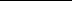 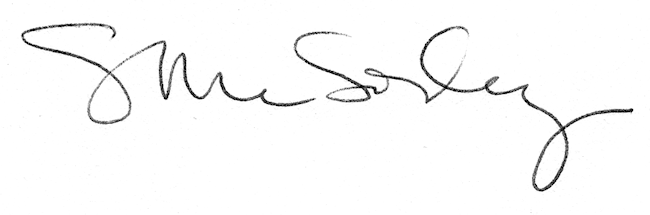 